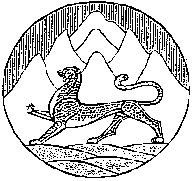 АДМИНИСТРАЦИЯ  МЕСТНОГО САМОУПРАВЛЕНИЯ МУНИЦИПАЛЬНОГО ОБРАЗОВАНИЯ ДИГОРСКИЙ РАЙОН РЕСПУБЛИКИ СЕВЕРНАЯ ОСЕТИЯ-АЛАНИЯГЛАВА АДМИНИСТРАЦИИ  МЕСТНОГО САМОУПРАВЛЕНИЯ МУНИЦИПАЛЬНОГО ОБРАЗОВАНИЯ ДИГОРСКИЙ РАЙОНПОСТАНОВЛЕНИЕот 30.11.2015 г.                           №372    г.ДигораОб утверждении административногорегламента предоставления муниципальнойуслуги  «Предоставление разрешения на условно разрешенный вид использования земельного участка или объекта капитального строительства»В соответствии с Градостроительным Кодексом РФ,  Федеральным законом от 06.10.2003 №131-ФЗ «Об общих принципах организации местного самоуправления в Российской Федерации», Федеральным законом от 27.07.2010г. №210-ФЗ «Об организации предоставления государственных и муниципальных услуг», Постановлением Правительства РФ от 30.04.2014 N 403 "Об исчерпывающем перечне процедур в сфере жилищного строительства", постановлением Правительства РФ от 16.05.2011 № 373 «О разработке и утверждении административных регламентов исполнения государственных функций и административных регламентов предоставления государственных услуг», Уставом администрации местного самоуправления муниципального образования Дигорский район.П О С Т А Н О В Л Я Ю:1. Утвердить прилагаемый административный регламент по исполнению муниципальной услуги «Предоставление разрешения на условно разрешенный вид использования земельного участка или объекта капитального строительства».2.Настоящее постановление вступает в силу со дня официального обнародования  на официальном сайте администрации местного самоуправления муниципального образования Дигорский район  сети «Интернет».3.Контроль за исполнением настоящего постановления возложить на  управление сельского хозяйства и земельных отношенийадминистрации местного самоуправления муниципального образования Дигорский район  (Бадриева М.Д.)ГлаваАдминистрацииместного самоуправлениямуниципального образованияДигорский район	А.Т.Таболов